   БОЙОРОК                                                                                   РАСПОРЯЖЕНИЕ«08» июня  2015 й       		            №  29 р             	       «08» июня  2015 гВо исполнение Постановления судебного пристава – исполнителя о возбуждении исполнительного производства принять с 08 июня 2015 года на общественные работы сроком на 20  (двадцать)  часов без предоставления рабочего места Сатеева Валерия Бикяновича.Вменить в обязанности Сатееву В.Б.  благоустройство  территории сельского поселения Старотумбагушевский сельсовет.Контроль за исполнением данного распоряжения оставляю за собой.Глава сельского поселенияСтаротумбагушевский сельсоветмуниципального районаШаранский районРеспублики Башкортостан                                                        И.Х. БадамшинОзнакомился                                                                          Сатеев В.Б.  Башкортостан РеспубликаһыныңШаран районымуниципаль районыныңИске Томбағош  ауыл советыауыл биләмәһе ХакимиәтеҮҙәк урамы, 14-се йорт, Иске Томбағош  ауылыШаран районы Башкортостан Республикаһының 452636 Тел.(34769) 2-47-19, e-mail:sttumbs@yandex.ruwww.stumbagush.sharan-sovet.ru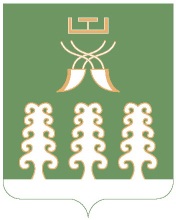 Администрация сельского поселенияСтаротумбагушевский сельсоветмуниципального районаШаранский районРеспублики Башкортостанул. Центральная, д.14 д. Старотумбагушево                             Шаранского района Республики Башкортостан, 452636 Тел.(34769) 2-47-19, e-mail:sttumbs@yandex.ru,www.stumbagush.sharan-sovet.ru